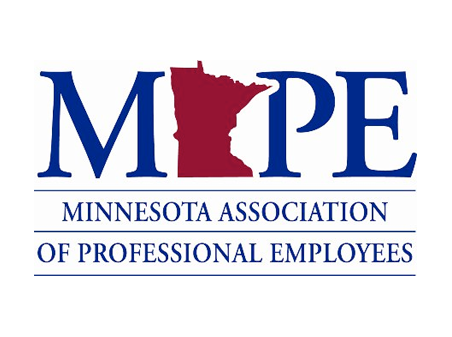 Local 401 Leadership Team, July 7, 2020  | Noon|  Sally WakefieldMembersSally Wakefield| Chris Smith | Tristan Frankus | Ronald Dixon | Amy Braun | Julia Stantoznik| Ted Snaza | Thu Phan | Lee Sullivan | Joe Sullivan | Tyson Marlette| Kristine Moody| Sam Sant | Brian Fischer | Carolyn Murphy | Ashley Hoffman| Nic FreyMins5Call to Order and introductionsAll10Committee/Officer Reports – please bring forward significant information or items for review by this teamSteward – MN may be adopting federal policy around Covid Leave. Most likely a will receive a 80 hour bank of covid leave. Detail around EFMLA Covid Leave for children: up to 80 hours at 2/3 pay that caps out at $200/day.Should include in the next update.Treasurer – approval sought to purchase gift cards for audit committeeNo budget updates. Currently waiting on 2 or 3 people on the audit committee prior to audit completion. Discussion around $20 Gift Card for Audit committee members. Julia and Ashley had concerns about the precedence it sets about contributing to committees. Motion made: A motion to provide a $20 gift card to each volunteer on the Audit Committee who completes their 2019 audit of the MAPE Local 401 books. Kristine called vote. Carolyn Second. Julia is requesting it to be tabled. Ronald in favor of tabling it.Motion to table. No objection.Membership – New method of each new hire a full 30 min 1 on 1 with MAPE rep.ActivitiesMeet and ConferOC Update Negotiation Listening Session – Individual local vs Group of locals listening session. Decided to pursue Individual listening sessions.Meet and Confer updates: COVID contingency planMeet and Confer update:  Ideas to serve minority populations, minority communities, underserved persons, or underrepresented populations.This might be a partnership opportunity with Sr Management to incentivize this.BOD – Delegate assembly will be virtual this yearThu Update - Soft reductions being pushed by MMB. Lottery would not be effected at this point. Hour reductions won’t be eligible for unemployment unless it drops below part time? There may not be a full 5% reduction currently due to the hiring freeze. MN Zoo is being kept open at the moment, may20LT Feedback DiscussionsParking lot – collective action? So this would require a state wide action as there will be no success from Admin on an individual basis.Responding to non-member – how much is too much?Member swag suggestion – face masksAmy/Tyson
SallyTyson20July GM Planning (7/23/2020)  BOD UpdateMeet and Confer UpdatesOC Update Negotiation Listening SessionMeet and Confer updates: COVID contingency planMeet and Confer update:  Ideas to serve minoritiesLocal 401 UpdatesSteward ReportBudget ReportMembership ReportAll